２０１５年８月刊行　　　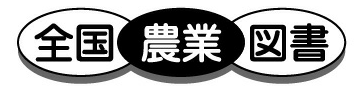 編集製作　（株）農林水産広報センター発　行　　全国農業会議所　　　　〒102-0084　東京都千代田区二番町9-8 中央労働基準協会ビルTEL 　03-6910-1131   http://www.nca.or.jp/tosho/お申し込みは　都道府県道農業会議へニッポンの食と農 この１０年 ～命の糧を未来につなぐ～エッセイスト・青森大学副学長　見城美枝子　著27-19 Ｂ６判・256頁 10％税込1,528円・送料実費農業応援のメッセージがいっぱい！　全国農業新聞連載のコラムが１冊に　　　　　　　　　　　　　　　　　　　　　「食料依存　　　　　　　　　　　　　　　　　　　　　　　　　　　　　　　　　　　　　　　　　　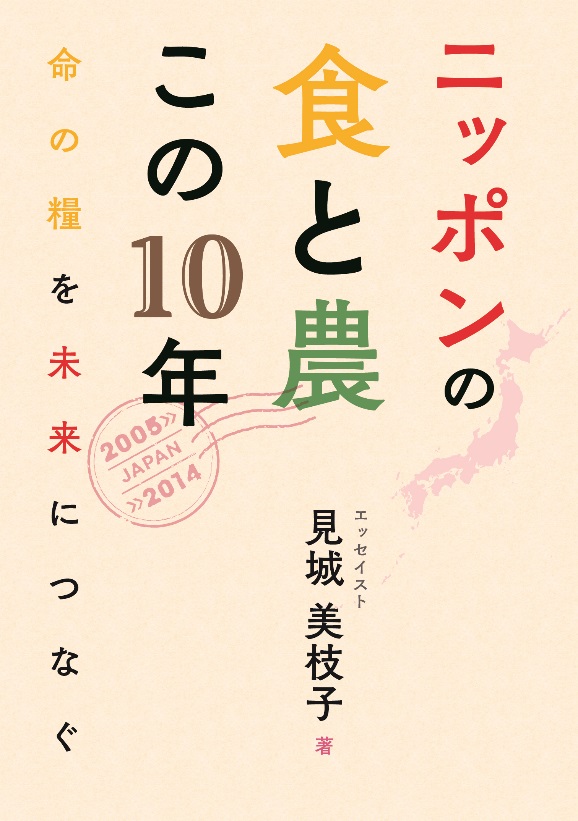 申込書住所：〒住所：〒住所：〒住所：〒申込書名称：名称：名称：名称：申込書電話番号：　　　　（　　　）電話番号：　　　　（　　　）担当者：　　担当者：　　申込書コード：27-19図書名：ニッポンの食と農 この10年～命の糧を未来につなぐ～図書名：ニッポンの食と農 この10年～命の糧を未来につなぐ～部数：　　　部申込書コード：　-図書名：図書名：部数：　　　部申込書コード：　-図書名：図書名：部数：　　　部申込書コード：　-図書名：図書名：部数：　　　部申込書コード：　-図書名：図書名：部数：　　　部通信欄：通信欄：通信欄：通信欄：通信欄：